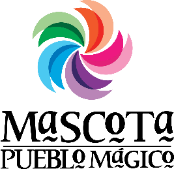 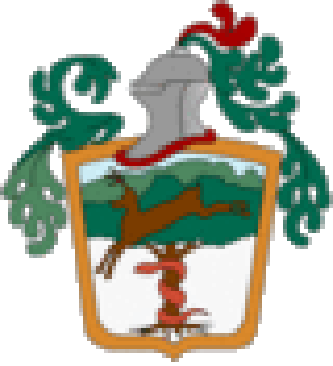 Enero 2018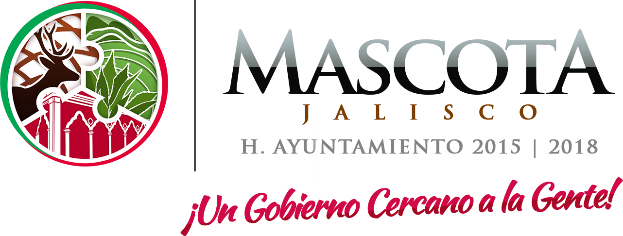 ATENTAMENTETEC. CECILIA AIDE AGUILAR GALVAN.ENCARGADA DE LA UNIDAD DE TRANSPARENCIA DEL AYUNTAMIENTO DE MASCOTA, JALISCO.LMMJVSD1DIA INABIL 2VACACIONES3*REVISIÓN DEL SISTEMA INFOMEX. 4*REVISIÓN DEL SISTEMA INFOMEX.*RECEPCIÓN DE OFICIOS.5*REVISIÓN DEL SISTEMA INFOMEX.678* REVISIÓN DEL SISTEMA INFOMEX. *RECEPCIÓN DE OFICIOS.* TRÁMITE A SOLICITUDES DE INFORMACIÓN EXP. 001 Y 002. 9* REVISIÓN DEL SISTEMA INFOMEX. *RECEPCIÓN DE OFICIOS.* RECEPCIÓN A SOLICITUD DE INFORMACIÓN EXP. 003/2018. 10* REVISIÓN DEL SISTEMA INFOMEX. *RECEPCIÓN DE OFICIOS.* TRÁMITE A SOLICITUD DE INFORMACIÓN EXP. 003/2018. * RECEPCIÓN A SOLICITUD DE INFORMACIÓN EXP. 004/2018. 11* REVISIÓN DEL SISTEMA INFOMEX. * ELABORACION DE OFICIOS.*RECEPCIÓN DE OFICIOS.* TRÁMITE Y CONCLUSIÓN A SOLICITUD DE INFORMACIÓN EXP. 004/2018. * RECEPCIÓN Y TRÁMITE A SOLICITUD DE INFORMACIÓN EXP. 005/2018. 12* REVISIÓN DEL SISTEMA INFOMEX. *RECEPCIÓN DE OFICIOS.131415  *REVISIÓN DEL SISTEMA INFOMEX.*RECEPCIÓN DE OFICIOS.16  *REVISIÓN DEL SISTEMA INFOMEX.*RECEPCIÓN DE OFICIOS.17  *REVISIÓN DEL SISTEMA INFOMEX.*RECEPCIÓN DE OFICIOS.* CONCLUSIONES A SOLICITUDES DE INFORMACIÓN EXP. 001 Y 002. * RECEPCIÓN A SOLICITUDES DE INFORMACIÓN EXP. 006 Y 007. 18  *REVISIÓN DEL SISTEMA INFOMEX.* CONCLUSIÓN A SOLICITUDES DE INFORMACIÓN EXP. 003 Y 005. * TRAMITE A SOLICITUDES DE INFORMACIÓN EXP. 006 Y 007. 19  *REVISIÓN DEL SISTEMA INFOMEX. *RECEPCIÓN DE OFICIOS.202122  *REVISIÓN DEL SISTEMA INFOMEX.*RECEPCIÓN DE OFICIOS.* RECEPCIÓN A SOLICITUDES DE INFORMACIÓN EXP. 008, 009, 010 Y 011. 23  *REVISIÓN DEL SISTEMA INFOMEX.* ELABORACION DE OFICIOS.* CONCLUSIÓN A SOLICITUDES DE INFORMACIÓN EXP. 006 Y 008. * TRÁMITE A SOLICITUDES DE INFORMACIÓN EXP. 008, 009, 010 Y 011. 24  *REVISIÓN DEL SISTEMA INFOMEX.*RECEPCIÓN DE OFICIOS.25  *REVISIÓN DEL SISTEMA INFOMEX.26  *REVISIÓN DEL SISTEMA INFOMEX.272829  *REVISIÓN DEL SISTEMA INFOMEX.* ELABORACION DE OFICIOS.*RECEPCIÓN DE OFICIOS.* CONCLUSIÓN A SOLICITUD DE INFORMACIÓN EXP. 007/2018.* RECEPCIÓN A SOLICITUDES DE INFORMACIÓN EXP. 012 Y 013. * TRÁMITE A SOLICITUD DE INFORMACIÓN EXP. 012/2018.30  *REVISIÓN DEL SISTEMA INFOMEX.*RECEPCIÓN DE OFICIOS.* CONCLUSIÓN A SOLICITUD DE INFORMACIÓN EXP. 009. 31*REVISIÓN DEL SISTEMA INFOMEX.*RECEPCIÓN DE OFICIOS.* CONCLUSIÓN A SOLICITUDES DE INFORMACIÓN EXP. 010 Y 011. * TRÁMITE A SOLICITUD DE INFORMACIÓN EXP. 013/2018.